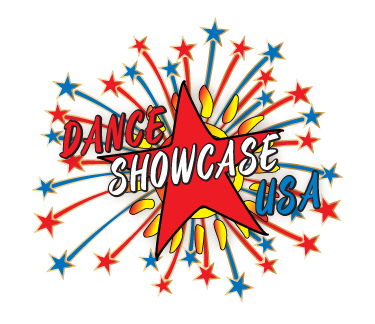 Welcome Parents to Dance Showcase USA and  Stafford Centre Performing Arts Theatre!COVID PROTOCOLSThank you for allowing your dancer to compete with Dance Showcase USA!!!  We will continue to provide a comfortable, safe and fun environment for your dancers' competition.  We have a commitment to keep our dancers, directors, teachers, families and staff safe.   Please help us with this commitment so you and your dancer may have a memorable and fun weekend.We would like to share the ways we are keeping our commitment to you:ARRIVAL  AND  CHECK-IN:Directors, dancers and guests, please prescreen prior to entering the venue.If  you are running a fever or feel sick, or have a sick family member in your home, we ask you to stay home and get well.  Please do not attend if you are awaiting pending Covid-19 test results.A Stafford staff member will be checking everyone's temperatures at the door along with you giving your information.Masks are required for everyone at all times.  This means on your nose and mouth, even when you are speaking to others.  We want to be sure to protect our dancers, teachers, directors, families and our staff.Each dancer will be limited to two people per dancer. Siblings may attend (10 & Under), 11 & over will require one of the two badges.  This age policy is a Stafford Centre Policy.  Parents, please let the Grandparents know that only 2 badges will be given out.  We have had grandparents come and then the parents weren't able to get a badge.  This poses a big problem.  Dancers do not receive a badge/lanyard.A waiver must be signed by each dancer's parent/guardian prior to receiving their lanyard.  Basically, anyone entering the building must sign a waiver.  Please bring the form signed with you to expedite check in.  You may receive this waiver form from your director.Adults & Dancers - Please enter at the main lobby door to receive your Badge/Lanyard. The badge/lanyard must be worn throughout the designated time your dancer is competing, while in the building.   Please wear them each day, we will not reissue the badges.  Your badge will be checked for the correct date  and session for the studio.  This will insure the correct number of people we are allowed to have in the building.Admittance will not be allowed earlier than the time given to each studio.  This is to insure Dance Showcase USA's staff and the venue's staff has everything disinfected and prepared for you.Please be respectful of social physical distancing at all times.Hand sanitation centers will be set up around the venue for your convenience.Sanitation will be done before and after all sessions in the lobby, dressing areas, backstage, stage, and the theatre.  Dressing Areas:Each studio will have a designated dressing area for the group dances.  Your studio director will be given the location of your studio, each room will be labeled accordingly.Once you have completed your dances, please remove your items from the dressing areas.  This will allow more space for your team members that are still competing.  All belongings must be out before all awards programs and immediately after your group session.  We have a quick turnaround to disinfect for the next group.If you are competing in one dance, please come dressed and ready for that dance.  You will help with the social distancing in the dressing areas.Please DO NOT congregate in the dressing areas if you are not changing and preparing for your next dance.Please practice and proceed to the stage with your masks on.BACKSTAGE AND PROPS:Dancers must wear their masks backstage until just before their performance.  We suggest that the dancers bring a Ziploc baggy with their name on it.  We ask them to please place their mask inside the baggy prior to dancing,  if they are not wearing it while they dance.  We will provide a sterilized table for the dancers to place their mask, while on stage.Please be respectful of social physical distancing while waiting in the backstage area.Dancers, you will not be allowed to watch your teammates from backstage.Studios will be required to limit only studio staff backstage during the performances. (no parents) We will not be allowed to have our hospitality tables set up backstage with water and emergency items.  If you need bobby pins, safety pins, etc, please ask the backstage directors and they will be able to get it for you.Prop Dads - You must have your badge/lanyard on.  If there are too many people backstage, you may be asked to watch from the seats in the theatre.  There is not a special prop dad badge, it is considered one of the 2 badges allowed.COMPETITION AND AWARDS:We will not require dancers to wear their masks during their performance on stage, however, if the venue or state requires it, then the dancers will need to wear them.  If dancers choose to wear masks or face guards while they compete, they will NOT have points deducted. (Currently they are not required on stage)We will not deduct points for dancers who opt not to wear costumes and prefer leotards.   The solo/duet/trio dances will run per normal with proper social distancing for awards (we did this type of awards ceremony for Nationals in 2020, the studios liked it).  The actual dance sessions will  run as close to a competitive session as in the past, as possible.  We will have a socially distanced awards program following each competition block for solos and duet/trios.  For groups, we will only have 3-7 studios in the building at one time.  The actual dance sessions will  run as close to a competitive session as in the past, as possible.  Awards will be at the end of the day or when the session for a division has been completed.  We will limit the group award sessions to only one dancer per studio per division and the teachers/directors from each studio.   Trophies and awards will NOT be mailed.  The audience will be limited to the designated dancers the director has chosen to accept the awards, that dancers parents, the director and teachers of the studio.  Others may not stay to watch.  We are planning to Live Stream or Facebook Live the awards.If a parent wishes to buy a trophy, one (1) parent/guardian and dancer may come in that day after the awards to purchase their trophy, but then will need to leave and not stay to watch the next session. Please remove ALL items from the dressing rooms as soon as you are finished competing and before the awards ceremony begins.  The dancers may watch and support their fellow dancers during their session.  The lanyards will have which day, date and session allows you in the building. THEATRE SEATING:Please follow all seating guidelines and instructions.  The venues will have the seats blocked off or taped off.  Please DO NOT remove any barriers or sit in the marked seats.CHANGES OR CANCELLATIONSAs far as any changes or cancellations for this year, we all know with COVID-19, anything can change at any time. If we have to cancel a competition, everyone will receive a full refund, same as the studios did this past year.   LEAVING:Please be sure to take all of your belongings with you.  Please do not linger in the theatre/dressing areas/halls or lobby after  your session is completed or awards.   The venues and Dance Showcase USA have strict guidelines to follow in order to prepare for the next group of dancers entering.NO VIDEO/PHOTOGRAPHYNo Video Cameras, Still Cameras, or phones of any type are allowed to be used during any competition performance time.  No professional photographers  be allowed other than a company chosen by Dance Showcase USA.  Any photography during the competition of unauthorized participants/spectators may lead to a dance to have 5 points deducted.  We urge all studio owners, teachers, parents and friends to keep our dancers photographically safe by reminding others not to video or take pictures. VIDEO/PHOTOGRAPHERA professional Video/Photo company, RPV Dance will record and take action shots during the competition.  They will have a booth set up in the lobby for your dancers and families to view their dances.  Your dancers will have the opportunity to purchase a video or photos from the weekend.                                rpvdance.com - 405-549-7650.Dance Showcase USA BoutiqueA boutique will be available for you to shop for your favorite Dance Showcase USA souvenir       t-shirt, plush animal or jewelry.Food and DrinksFood and Drinks are NOT allowed in the theatre.  Admission & ParkingAdmission and Parking are complimentary to Dance Showcase USA competitions.Once again thank you for trusting Dance Showcase USA with your dancers and families at our 2021 Regional's.   We believe each of you are a part of our dance family and we want to help you stay safe and healthy at our competitions,  like we do with our own families.  We will continue to follow CDC and local/venue guidelines at the time of the event.  We may go beyond what is required, if we do, we are doing it for everyone's safety.  Let's work together to keep everyone dancing and healthy.  A healthy dancer and family is a happy family! Thank you again for dancing with Dance Showcase USA!!!We wish for you and your dancer to have a wonderful start to your 2020-2021 dance season.
Thank You and Great Dancing!Glenda & Roy **All policy and protocols are subject to change due to CDC and local/state guidelines at the time of the competition.  Dance Showcase USA has the right to amend protocols if they feel a revision needs to be made for safety.